MERSİN BÜYÜKŞEHİR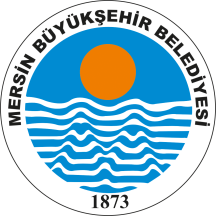 BELEDİYE MECLİSİ KARARIBirleşim Sayısı : (2)Oturum Sayısı : (1)Dönem Sayısı   : (3)Karar Tarihi    : 13/05/2016Karar Sayısı     : 508	 Büyükşehir Belediye Meclisi 13/05/2016 Cuma günü Büyükşehir Belediye Meclis Başkanı Burhanettin KOCAMAZ başkanlığında Mersin Büyükşehir Belediyesi Kongre ve Sergi Sarayı Toplantı Salonu’nda toplandı.Kültür ve Sosyal İşler Dairesi Başkanlığı'nın  13/05/2016 tarih ve 91315854-020/374  sayılı yazısı katip üye tarafından okundu.KONUNUN GÖRÜŞÜLMESİ VE OYLANMASI SONUNDA	Mersin Valiliği himayesinde Belediyemiz ile Gençlik ve Spor Hizmetleri İl Müdürlüğü işbirliği içerisinde II. Uluslararası Mersin Maratonu’nun 11 Aralık 2016 tarihinde düzenlenmesi planlanmaktadır. 	5216 sayılı Kanun’un 18. Maddesinin (g) bendinde “ Yetki organlarının kararını almak şartıyla, büyükşehir belediyesi adına sözleşme yapmak, karşılıksız bağışları kabul etmek ve gerekli tasarruflarda bulunmak yetki ve görevi gerek ise 5393 sayılı Belediye Kanunu’nun 38. maddesi’nin (g) bendinde “ Yetki organlarının kararlarını almak şartıyla sözleşme yapmak” hükmüyle Belediye Başkanının görev ve yetkilerinin sınırları belirlenmiştir.	İlgili Kanunların ilgili madde ve hükümleri doğrultusunda, II. Uluslararası Mersin Maratonu’nun Deniz Kızı Turizm A.Ş ile ortak proje kapsamında düzenlenmesi ile ilgili protokol imzalamak üzere, Mersin Büyükşehir Belediyesi adına protokol imzalama yetkisinin Mersin Büyükşehir Belediyesi adına Sayın Burhanettin KOCAMAZ’a verilmesi ile ilgili teklifin gündeme alınarak kabulüne, yapılan iş'ari oylama neticesinde mevcudun oy birliği ile karar verilmiştir.Burhanettin KOCAMAZ                     Enver Fevzi KÖKSAL     	 Ergün ÖZDEMİR        Meclis Başkanı	                                   Meclis Katibi	   	                Meclis Katibi